Temat; Pamiętajmy o historii.Data:  6.05.2020r.Zajęcia z zakresu wspomagania mowy.Obejrzyj wspólnie z rodzicami  wybrane miejsca z okolic Częstochowy , które mają wartość historyczną . Wybierz te, które będzie dla  Ciebie interesujące i poszukaj wspólnie z rodzicami wiadomości na temat tego miejsca. Posłuchaj , co przeczyta rodzic , a następnie opowiedz krótko o tym miejscu , odpowiadając na pytania rodzica.Wyszukaj z pomocą rodzica właściwy podpis pasującego do zdjęć  przeczytaj i podpisz odpowiednie zdjęcie.Wykonaj ćwiczenie 1,2,3 w karcie pracy 5 s. 6-7Wyrazy do wycięcia 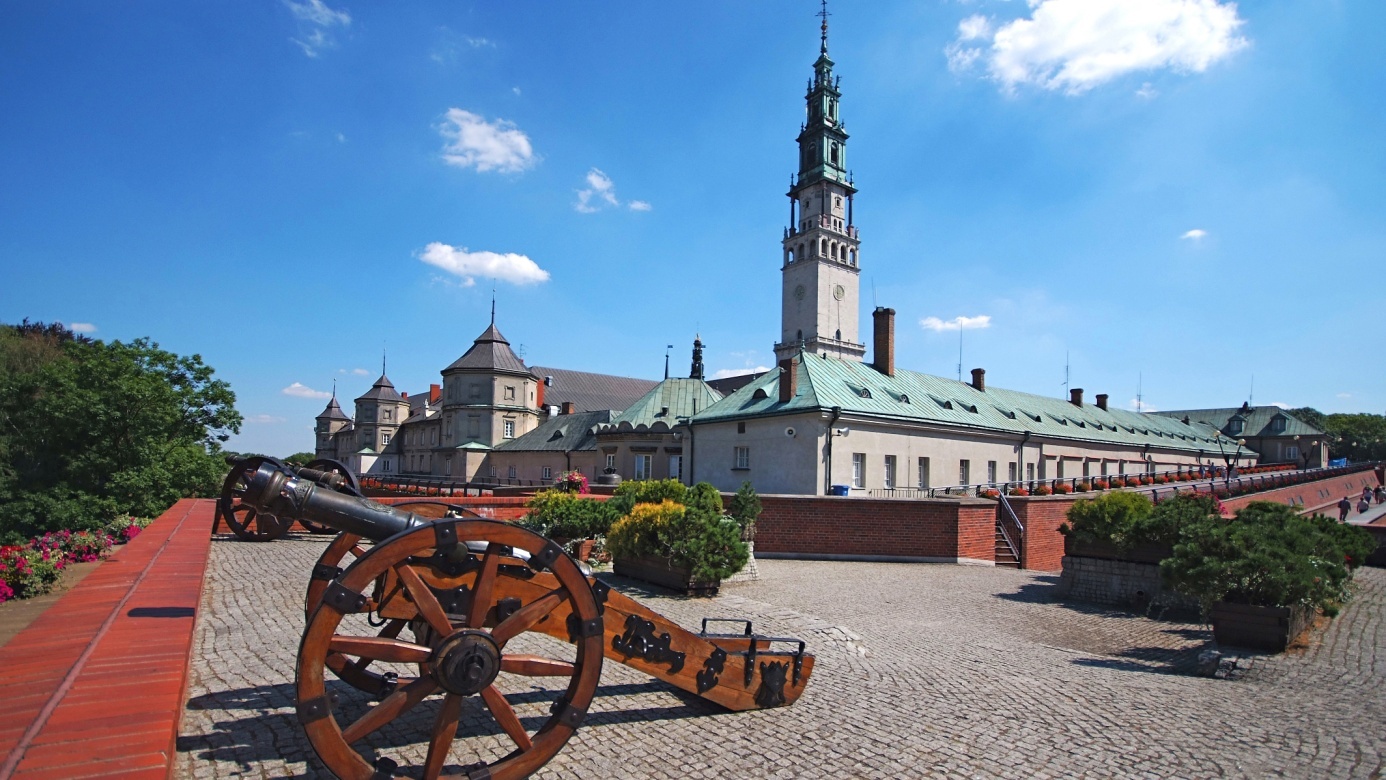 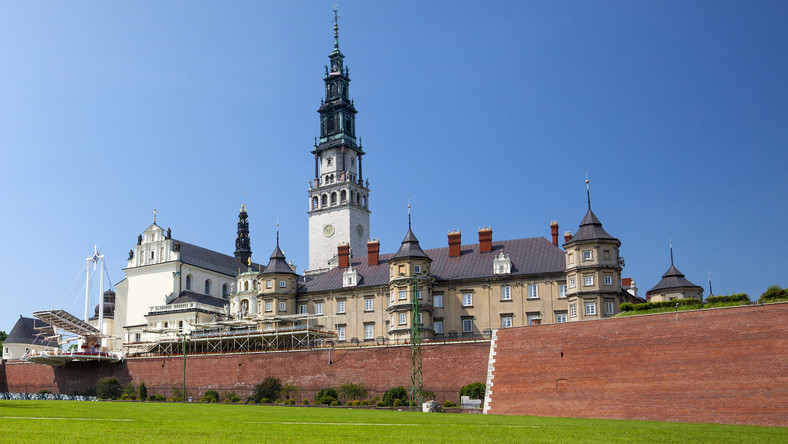 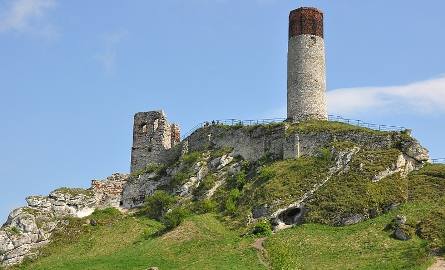 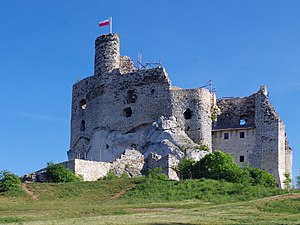 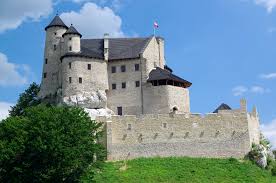 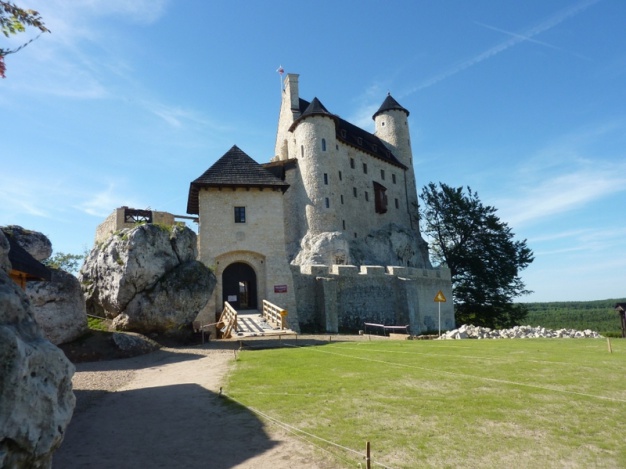 Zajęcia popołudniowe.Zabawa : Literkowy detektyw –dziecko wyszukuje w gazecie i zaznacza czerwonym kolorem literkę powiedzianą przez rodzicaDowolne gry i zabawy edukacyjne.Zajęcia umuzykalniające.Temat: kosmiczna podróż.Zabawa „ Planety”. Przyjrzyj się planetom Układu Słonecznego. 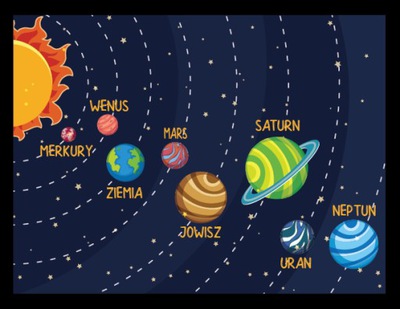 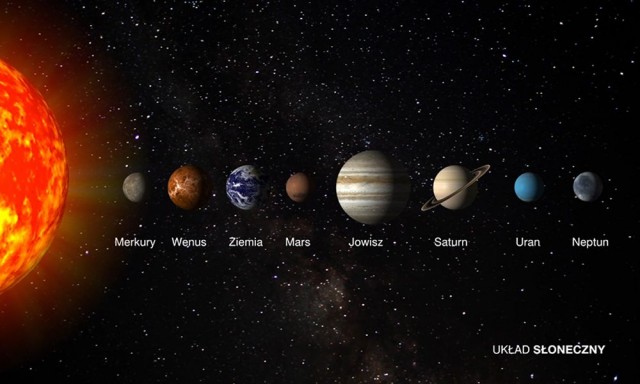 Odczytaj ich nazwy sam lub z pomocą rodzica, Dziecko ustala jaką planetą będzie , rodzic wystukuje rytm np. o uda, blat stołu, a dziecko z piłką porusza się do rytmu po pokoju, gdy usłyszy nazwę swojej planety wypowiedzianą przez rodzica podnosi piłkę do góry.Zabawa „ do rakiety” . Dziecko słucha nagrania  „ Do rakiety ”i mówi jakie planety znajdują się w piosence .Podczas wstępu przed każdą zwrotką dziecko uderza dłońmi o uda – rakieta startuje. Podczas zwrotki dziecko porusza się po pokoju łącząc ręce nad głową . Po ostatnich słowach każdej zwrotki na odgłos lądowania dziecko powoli kuca z rękami złączonymi nad głową- ląduje.Do rakiety wsiadam dziś , ( podczas trwania pierwszej zwrotki dzieckoRazem ze mną leci Krzyś.   wykonuje lot próbny, sprawdza działanieLeci, leci już rakieta!           urządzeń pokładowych, wyciąga ręce antenkiJaka czeka nas planeta?       przed siebie, w górę na boki, poruszając                                              przegubami)Do rakiety wsiadam dziś , (Po słowach …nas Merkury dziecko ląduje razem ze mną leci Krzyś.  i przechadza się po Merkurym wykonując leć , rakieto, leć do góry!   duże kroki, omija kratery)Pierwszy wita nas Merkury.Do rakiety wsiadam dziś , ( dziecko robi tylko zdjęcia aparatem Razem ze mną leci Krzyś.   fotograficznym , gdyż na Wenus panujePrzelecimy obok Wenus.     duży upał)Nie lądować ! Wiemy, czemu!Do rakiety wsiadam dziś ,        ( po wylądowaniu  śpiewa piosenkę Ti, ti, Razem ze mną leci Krzyś.           tu, tu, ta, ta, ta)O ! Czerwony Mars przed  nami!Zaśpiewajmy z Marsjanami.Do rakiety wsiadam dziś ,           ( dziecko obraca się wokół własnej osiRazem, ze mną leci Krzyś.             wiruje w atmosferze Jowisza)Jowisz królem wszystkich planet,Co robimy tu przystanek?Już do domu wracać czas ,         (na zakończenie po słowach …coraz Stara Ziemia woła nas.                 prędzej dziecko ląduje)Drogę nam pokaże Księżyc .Leć rakieto coraz prędzej!Rodzic włącza spokojną muzykę dziecko słucha wpatrując się w górę jakby chciało zobaczyć planety.ZAMEK BOBOLICEZAMEK MIRÓWZAMEK W OLSZTYNIEKLASZTOR JASNA GÓRA